          《在线课堂》学习单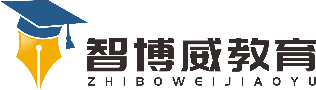 班级：                姓名：                 单元语文4年级上册第4单元课题语文园地四 温故知新写2句关于神话的诗：                  。                  。自主攀登一、写几个描写花卉的词语，并用其中一、两个进行说话。（      ）  （      ）  （      ） 二、连一连，组成一个成语：鹬蚌相争              只欠东风螳螂捕蝉              各显神通光阴似箭              黄雀在后一言既出              驷马难追八仙过海              日月如梭万事俱备              渔人得利三、补充诗句：嫦娥  （唐）李商隐云母屏风烛影深，                  。嫦娥应悔偷灵药，                  。稳中有升用自己的话说说《嫦娥》的意思。 说句心里话